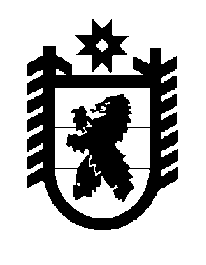 Российская Федерация Республика Карелия    ПРАВИТЕЛЬСТВО РЕСПУБЛИКИ КАРЕЛИЯРАСПОРЯЖЕНИЕот  14 декабря 2017 года № 711р-Пг. Петрозаводск Одобрить и подписать Соглашение между Правительством Республики Карелия и Правительством Республики Северная Осетия – Алания
о торгово-экономическом, научно-техническом и социально-культурном сотрудничестве.
           Глава Республики Карелия                                                              А.О. Парфенчиков